В соответствии с Федеральным законом от 06 октября 2003 г. № 131-ФЗ «Об общих принципах организации местного самоуправления в Российской Федерации», частью 6 статьи 95 Федерального закона от 05 апреля 2013 г. 
№ 44-ФЗ «О контрактной системе в сфере закупок товаров, работ, услуг 
для обеспечения государственных и муниципальных нужд», пунктом 6 постановления администрации Пермского муниципального округа Пермского края от 11 января 2023 г. № СЭД-2023-299-01-01-05.С-4 «О возложении функций и полномочий учредителя в отношении муниципальных учреждений, предприятий и организаций», Уставом муниципального казенного учреждения «Гамово», утвержденным постановлением администрации Гамовского сельского поселения Пермского муниципального района Пермского края от 12 сентября 2022 г. № 237: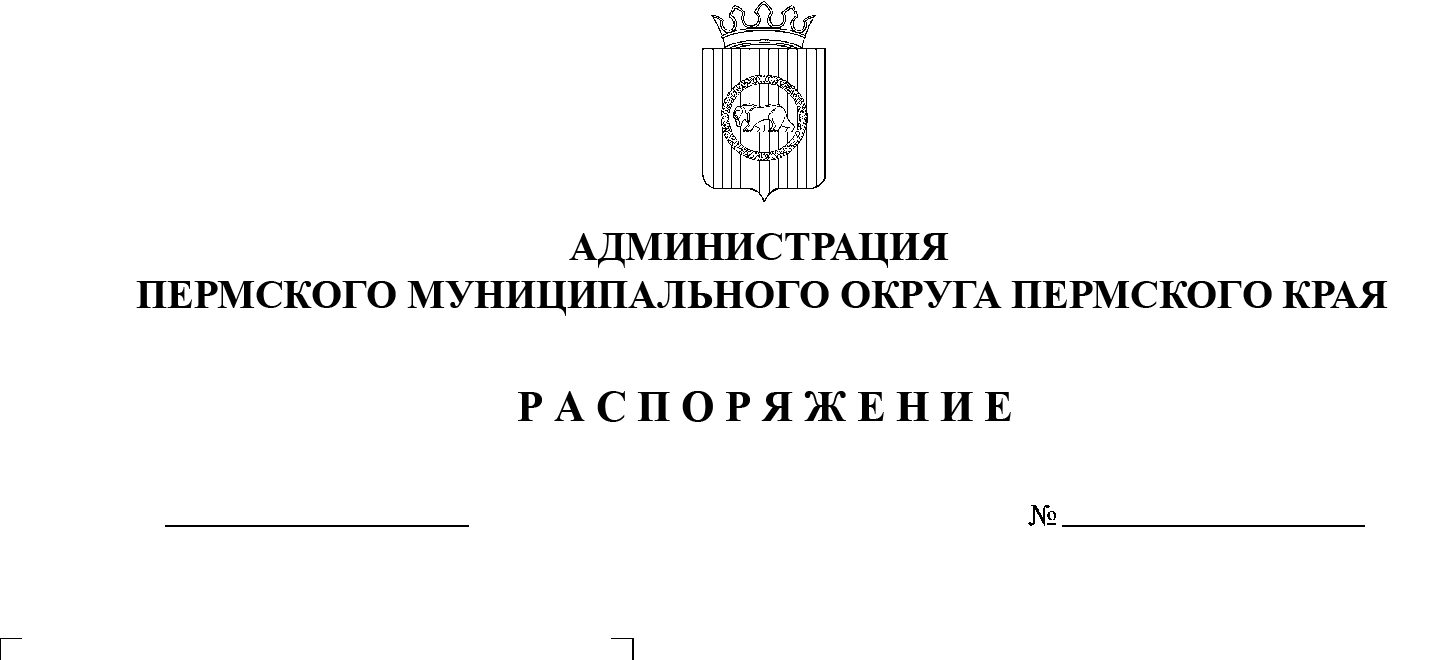 Определить администрацию Пермского муниципального округа Пермского края в лице Гамовского территориального управления администрации Пермского муниципального округа Пермского края, от имени которого выступает муниципальное казенное учреждение «Гамово», новым заказчиком в отношении следующих муниципальных контрактов:муниципальный контракт от 19 января 2022 г. № К-8053 «Поставка электрической энергии»;	муниципальный контракт от 15 декабря 2022 г. № 121 «Вывоз снега с хоккейной коробки, с площади по ул. 50 лет Октября Гамовского сельского поселения»;	муниципальный контракт от 22 сентября 2022 г. № 102 «Вывоз снега с дорог по ул. 50 лет Октября с. Гамово, ул. Гамовская, Садовая, Молодежная».Ликвидационной комиссии администрации Гамовского сельского поселения Пермского муниципального района и муниципальному казенному учреждению «Гамово» провести организационные мероприятия по   перерегистрации муниципальных контрактов, указанных в пункте 1 настоящего распоряжения.Опубликовать (обнародовать) настоящее распоряжение в бюллетене муниципального образования «Пермский муниципальный округ» и разместить на официальном сайте Пермского муниципального округа в информационно-телекоммуникационной сети Интернет (www.permraion.ru).Настоящее распоряжение вступает в силу со дня его подписания
и распространяется на правоотношения, возникшие с 01 января 2023 г.5.   Контроль за исполнением настоящего распоряжения возложить на   первого заместителя главы администрации Пермского муниципального округа Пермского края Варушкина И.А.Глава муниципального округа						    В.Ю. Цветов